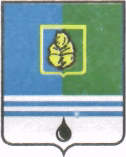 ПОСТАНОВЛЕНИЕАДМИНИСТРАЦИИ  ГОРОДА  КОГАЛЫМАХанты-Мансийского автономного округа - ЮгрыО внесении изменения в постановление Администрации города Когалымаот 01.12.2015 №3507В соответствии с Федеральными законами от 25.07.2002 №114-ФЗ                 «О противодействии экстремистской деятельности», от 06.10.2003 №131-ФЗ           «Об общих принципах организации местного самоуправления в Российской Федерации», постановлением Губернатора Ханты-Мансийского автономного округа - Югры от 14.05.2007 №79 «О Межведомственной комиссии Ханты-Мансийского автономного округа - Югры по противодействию экстремистской деятельности», Уставом города Когалыма, в целях защиты прав и свобод граждан, принятия профилактических мер, направленных на предупреждение экстремистской деятельности в городе Когалыме:В постановление Администрации города Когалыма от 01.12.2015 №3507 «О Межведомственной комиссии по противодействию экстремистской деятельности в городе Когалыме» (далее – постановление) внести следующее изменение:Приложение 2 к постановлению изложить в новой редакции согласно приложению к настоящему постановлению.2.	Постановление Администрации города Когалыма от 14.02.2017 №1452 «О внесении изменения в постановление Администрации города Когалыма от 01.2.2015 №3507» признать утратившим силу.3.	Опубликовать настоящее постановление и приложение к нему в газете «Когалымский вестник» и разместить на официальном сайте Администрации города Когалыма в информационно-телекоммуникационной сети «Интернет» (www.admkogalym.ru).4.	Контроль за выполнением постановления возложить на заместителя главы города Когалыма С.В.Подивилова.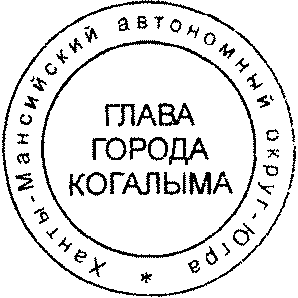 Глава города Когалыма						Н.Н.ПальчиковПриложениек постановлению Администрациигорода Когалымаот 23.03.2017 №573СоставМежведомственной комиссии по противодействиюэкстремисткой деятельности в городе Когалыме_____________________От  «23»марта2017г. № 573Глава города Когалыма - председатель Межведомственной комиссии по противодействию экстремистской деятельности в городе Когалыме;Заместитель главы города Когалыма, курирующий деятельность в сфере взаимодействия с правоохранительными органами - заместитель председателя Межведомственной комиссии по противодействию экстремистской деятельности в городе Когалыме;Должностное лицо Сектора по организационному обеспечению деятельности комиссий города Когалыма и взаимодействию с правоохранительными органами, секретарь Межведомственной комиссии по противодействию экстремистской деятельности в городе Когалыме.Члены Комиссии:Начальник управления образования Администрации города Когалыма;Начальник управления культуры, спорта и молодежной политики Администрации города Когалыма;Начальник отдела по связям с общественностью и социальным вопросам Администрации города Когалыма;Начальник отдела Министерства внутренних дел России по городу Когалыму (по согласованию);Начальник 4 отделения (с дислокацией в городе Когалыме) Службы по Ханты-Мансийскому автономному округу-Югре Регионального Управления Федеральной Службы Безопасности России по Тюменской области (по согласованию);Начальник Когалымского межмуниципального отдела вневедомственной охраны – филиала федерального государственного казенного учреждения «Управление вневедомственной охраны войск национальной гвардии Российской Федерации по Ханты-Мансийскому автономному округу – Югре» (по согласованию);Директор казенного учреждения Ханты-Мансийского автономного округа - Югры «Когалымский центр занятости населения» (по согласованию);Представитель религиозной организации «Подворье Пюхтицкого Успенского женского ставропигиального монастыря в городе Когалыме Русской Православной Церкви (Московский Патриархат)» (по согласованию);Представитель местной мусульманской религиозной организации «Махалля» (по согласованию);Председатель Совета лидеров национально-культурных объединений города Когалыма (по согласованию);Представитель Когалымской общественной организации национально-культурного общества дагестанцев «Единство» (по согласованию); Представитель общественной организации национально-культурное чечено-ингушского общества «Вайнах» (по согласованию);Представитель татаро-башкирского национально – культурного общества «НУР» (по согласованию).